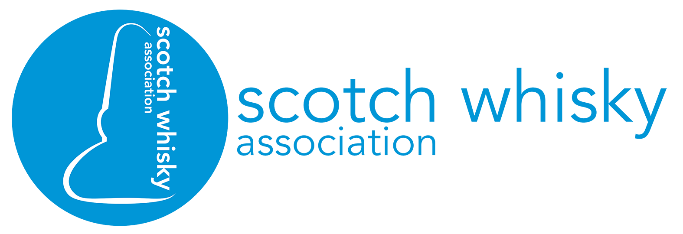 Equality and diversity monitoring formThe Scotch Whisky Association wants to meet the aims and commitments set out in its equality, inclusion and diversity policy.  This includes not discriminating under the Equality Act 2010, and building an accurate picture of the make-up of the workforce in encouraging equality and diversity.We need your help and co-operation to enable it to do this, but filling in this form is voluntary.  We would be grateful if you would complete this form and return it to us separately from the main application form.  It will be detached from the rest of your application before shortlisting and will not be seen by members of the selection panel. What is your sex?Please select one option  Male  Female  Prefer not to sayDo you consider yourself to be trans, or have a trans history?Please select one option  Yes  No  Prefer not to sayIf yes, and if you would like to, please describe your trans status (for example non-binary, trans man, trans woman):  Please specify…………………………………………………….  Prefer not to sayPlease tick or highlight the category which includes your age:  16-24                 25-29                 30-34                 35-39	  40-44                 45-49                 50-54                 55-59  60-64                 65+		 Prefer not to sayDo you consider yourself to have a disability?Please select one option	  Yes  No  Prefer not to saySection 6(1) of the Equality Act 2010 states that a person has a disability if that person has a physical or mental impairment, and the impairment has a substantial and long-term adverse effect on that person’s ability to carry out normal day-to-day activities.Please note that the information in this form is for monitoring purposes only.  If you need a reasonable adjustment to enable you to participate effectively in the recruitment process then please contact the SWA to discuss (hr@swa.org.uk).What do you consider your sexual orientation to be?Please select one option  Heterosexual  Gay  Lesbian  Bisexual  Other  I prefer to use my own term (please specify)………………………….  Prefer not to sayWhat is your ethnic group?Please select one option  Prefer not to sayWhite  Scottish  Other British  Irish  Other white ethnic group (please specify)………………………Mixed or multiple ethnic group Any mixed or multiple ethnic groups (please specify)……………………………Asian, Asian Scottish or Asian British  Pakistani, Pakistani Scottish or Pakistani British  Indian, Indian Scottish or Indian British  Bangladeshi, Bangladeshi Scottish or Bangladeshi British  Chinese, Chinese Scottish or Chinese British  Other Asian background (please specify)………………………African  African, African Scottish or African British  Any other African (please specify)……………………Caribbean or Black  Caribbean, Caribbean Scottish or Caribbean British  Black, Black Scottish or Black British  Any other Caribbean or Black (please specify)………………….Other Ethnic Group  Arab, Arab Scottish or Arab British  Any other ethnic group (please specify)………………….What are your religious beliefs?Please select one option  No religion or belief  Buddhist  Christian  Hindu  Jewish  Muslim  Sikh  Other religion/belief (please specify)………………….  Prefer not to sayDo you have caring responsibilities?  If yes, please tick all that apply  None  Primary carer of a child/children (under 18)  Primary carer of a disabled child/children   Primary carer of disabled adult (18 and over)  Primary carer of older person (65 and over)  Secondary carer (another person carries out the main caring role)  Other carer (please specify)……………………………….  Prefer not to sayThank you for completing this form.  